Занятие 30.Тема:  «Тут (шелковица чёрная и белая). Укроп огородный»Это шелковица, которую называют ещё тутовым деревом (тутом). Шелковица у нас бывает чёрной, а бывает и белой, вспомнили?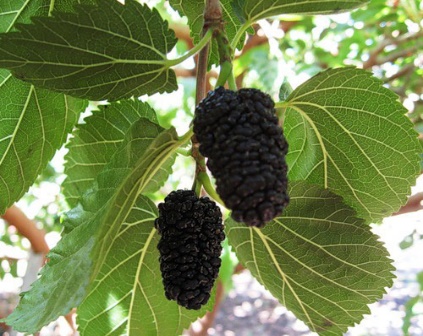 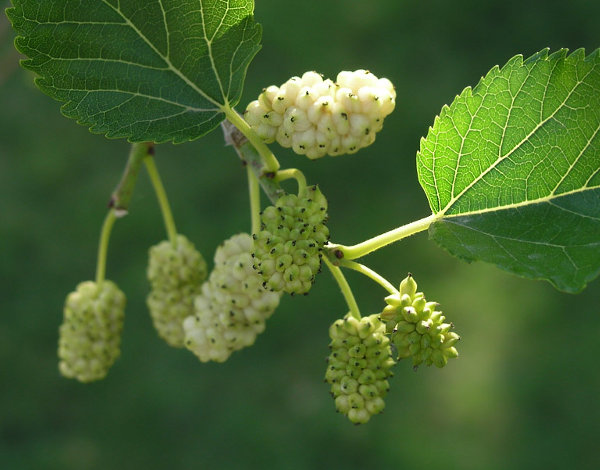 Послушайте стихи про шелковицу.Изысканностью вкуса королев
Не удивлю вас, 
Милый мой приятель.
Шелковицу с руки вашей поев,
Скажу, как детства запах сладок и  приятен.
Испачкать руки, губы не боялись мы,
Смеясь, бежали,  наперегонки.
И  солнечные  ягоды срывали,
И были голоса наши звонки…-  А с вами такое случалось?  3. - Любитель листьев шелковицы – тутовый шелкопряд. Коконы шелкопряда. 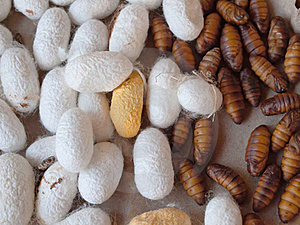 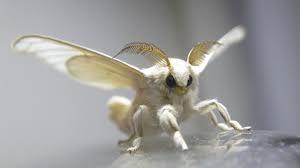 - Да, красивую натуральную ткань – шёлк изготавливают из нитей, которые находятся в коконе тутового шелкопряда. Гусеницы шелкопряда кушают листья тутового дерева, а производят тончайшие шёлковые нити.  4. Информация для взрослых и не только взрослых…-  Черная шелковица – растение, пришедшее из глубины веков. Одно из самых лекарственных растений на земле. Каждый орган этого дерева имеет свое воздействие на организм человека. Ягодный сок – очищает кровь, а отвар из веток – снимает боли в суставах и снижает давление. Отвар из листьев – снимает озноб и снижает сахар в крови, а настойка из листьев – является общеукрепляющим средством. Корни шелковицы – используются в качестве отхаркивающего средства... Из плодов шелковицы делают варенья, компоты, соки, настойки и целебные вина. 5. - Укроп.И зеленый, и душистый.
И, как елочка, пушистый.
Я – укроп, делюсь секретом:
Нужен я зимой и летом.                      Вот укроп пахучий,
Он раскрыл свой зонтик:
"Нет ли чёрной тучи 
Там на горизонте?"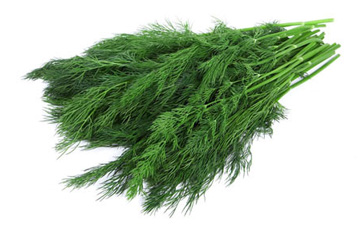 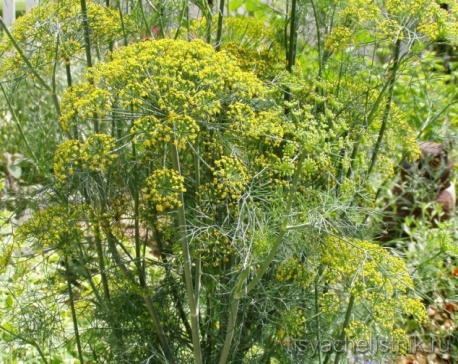 - Укроп добавляют в салаты, супы, мясные вторые блюда, используют при засолке огурцов и помидоров. Укроп — обязательный компонент смесей пряностей.- Представляете, долгое время укроп выращивался как декоративное растение. Его аромат очень ценили древние греки и сравнивали его с ароматом роз.- В какой-то момент истории укроп считался исключительно лекарственным растением.-  А еще зелень укропа мгновенно облегчает головную боль и помогает справиться с бессонницей.Шелковицу кушает                                                                                                        Листьев шелест слушает                                                                                                       Не паук, а нить прядёт,                                                                                                              Да из нити кокон вьёт.                                                                                                Шёлковый себе наряд                                                                              Изготовит шелкопряд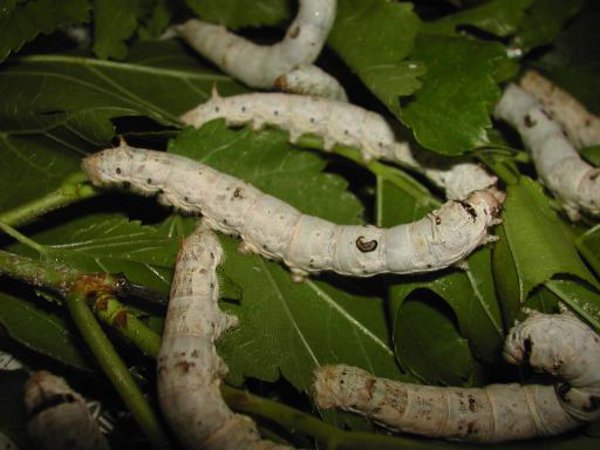 